Dr. Gizem Sarısoy- Aksüt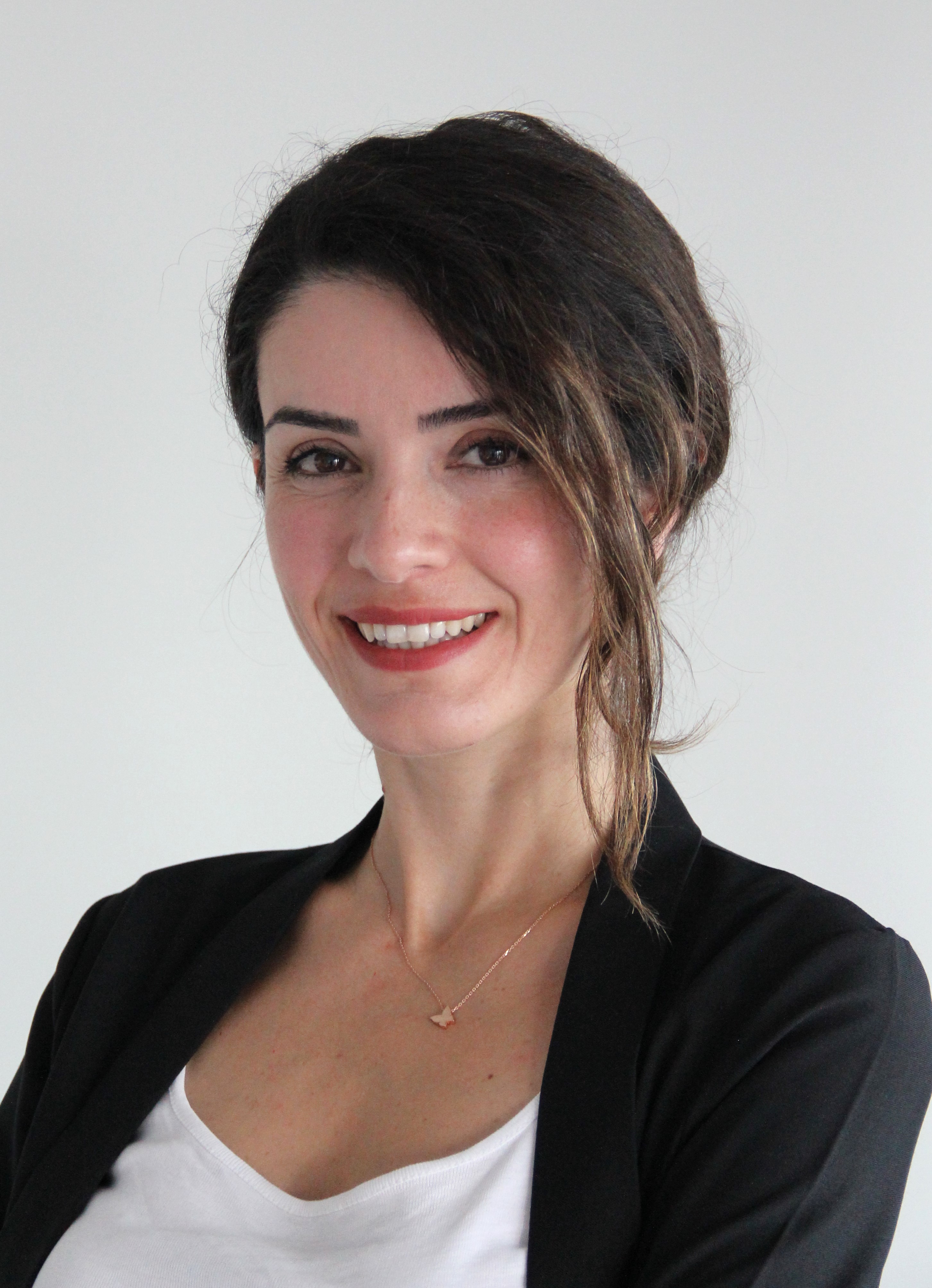 İletişim Bilgileri: Antalya Bİlim Üniversitesi, Psikoloji Bölümü E-Mail: sarisoygizem@gmail.comEğitim Doktora                   Orta Doğu Teknik Üniversitesi, Ankara		          Klinik Psikoloji, 2013- 2017Doktora Tezi: Personality disorders in relation to early childhood experiences, rejection sensitivity, and emotion regulation processes. Danışman: Prof. Dr. Tülin GençözYüksek Lisans         Hacettepe Üniversitesi, AnkaraKlinik Psikoloji, 2009-2012Yüksek Lisans Tezi:  An investigation of posttraumatic growth and factors that predict posttraumatic growth in breast cancer patientsDanışman:Prof. Dr. Elif BarışkınLisans                      Orta Doğu Teknik Üniversitesi, AnkaraPsikoloji, 2004-2009Akademik Ünvanlar/ GörevlerDr. Öğr. Üyesi 		  Antalya Bilim Üniversitesi2019-2021                     İktisadi, İdari ve Sosyal Bilimler Fakültesi / Psikoloji BölümüAraştırma Görevlisi      Atılım Üniversitesi2011-2014		 Fen-Edebiyat Fakültesi /Psikoloji BölümüMesleki ve İdari Deneyimler                                                               Bölüm Başkan Yardımcısı	Antalya Bilim Üniversitesi/ İktisadi, İdari ve Sosyal Bilimler Fakültesi / Psikoloji Bölümü (2019 Ekim -2021 Temmuz)    Verilen Dersler                                                                                                                                                StajlarAyna, Orta Doğu Teknik Üniversitesi Ayna Klinik Psikoloji Ünitesi           Ankara Temmuz 2015- Şubat 2017 , Gönüllü TerapistAyna, Orta Doğu Teknik Üniversitesi Ayna Klinik Psikoloji Ünitesi           AnkaraEylül 2014- Haziran 2015 , Süpervizyon altında klinik stajGazi Üniversitesi, Tıp Fakültesi, Yetişkin Psikiyatri Bölümü                       Ankara      Mart 2009- Haziran 2009, Gönüllü StajGazi Üniversitesi, , Tıp Fakültesi, Yetişkin Psikiyatri Bölümü                    AnkaraHaziran 2008- Ağustos 2008Klinik EğitimlerTransaksiyonel Analiz, Doç. Dr. Azmi Varan (20 saat)Application of Cognitive- Behavioral Therapy in the Treatment of Obsessive- Compulsive Disorder, (Obsesif Kompülsif Bozukluk Tedavisinde Bilişsel–Davranışçı Terapilerin Uygulanması) Prof. Dr. David Clark (UYAREM Klinik Psikoloji Ünitesi ,2009)TAT, Workshop IV. Işık Savaşır Klinik Psikoloji Sempozyumu,2009, Doç. Dr.  Azmi VaranProfesyonel DeneyimlerAntalya Bilim Üniversitesi Psikoloji Bölümü				AntalyaDoktor Öğr.Üyesi, Güz 2019 – …..Atılım Üniversitesi Psikoloji Bölümü                                                      Ankara Araştırma Görevlisi, Bahar  2011-Güz 2014Gölbaşı Bahçelievler Özel Eğitim ve Rehabilitasyon Merkezi              Ankara Psikolog  Bahar 2010- Bahar 2011Yayın ve SunumlarSarısoy-Aksut, G. (2020). Kaygı (Anksiyete) Bozuklukları. DSM-5’e Göre Anormal Psikoloji (1. Basım) içinde (s.149-188). Ankara: Nobel Yayınları Sarısoy-Aksut, G., Gençöz, T. (2020). Psychometric Properties of the Interpersonal Emotion Regulation Questionnaire (IERQ) in Turkish Samples. Current Psychology. DOI: 10.1007/s12144-019-00578-2Sarısoy-Aksut, G. , Gurcan-Yıldırım, D, & Kaya-Kurtman, P. (2019, May). Algılanan Ebeveyn Özerklik Desteğinin Psikolojik Sağlık Üzerindeki Etkisi. Oral Presentation. IX. Işık Savaşır Klinik Psikoloji Sempozyumu, Sözel Bildiri , Gazimağusa, KKTC. Gurcan-Yıldırım, D., Sarısoy-Aksut, G., & Chentsova-Dutton, Y. (2019, May). Duygu Düzenleme Becerilerinin Psikolojik Sağlık Üzerindeki Etkisinin Amerika ve Türkiye Örnekleminde İncelenmesi. IX. Işık Savaşır Klinik Psikoloji Sempozyumu, Sözel Bildiri, Gazimağusa, KKTC. Sarısoy, G. (2017). Personality disorders in relation to early childhood experiences, rejection sensitivity, and emotion regulation processes. Yayınlanmamış Doktora Tezi, Orta Doğu Teknik Üniversitesi, Ankara, TÜRKİYE. Sarısoy, G. (2016).  Kara Ayna Dizisi "Hemen Döneceğim" İsimli Bölümün Kayıp ve İnkar Çerçevesinde Ele Alınması. AYNA Klinik Psikoloji Dergisi, 3 (3), 36-44. Sarısoy, G. (2016).  Winnicott’ın Gerçek Benlik ve Sahte Benlik Kavramlarının Bir Vaka ve Terapi İlişkisi Bağlamında İncelenmesi. AYNA Klinik Psikoloji Dergisi, 3 (1), 1-15.Sarısoy, G., Gündoğan, H., Yılmaz, D., Cihan, B., Ünlü- Baştuğ,B. (2015, May).Ebeveyn Kabul/Reddi’nin Yaratıcılık ve Kişisel İyilik Hali Arasındaki İlişkide Aracı Rolü. VII. Işık Savaşır Klinik Psikoloji Sempozyumu, Sözel Bildiri, Ankara.Sarısoy , G. (2012). Travma Sonrası Büyümenin Derecesinin ve Travma Sonrası Büyümeyi Yordayan Etkenlerin Meme Kanseri Hastalarında İncelenmesi. Yayınlanmamış Yüksek Lisans Tezi, Hacettepe Üniversitesi, Ankara.Bozo. Ö., Özatlı, İ., & Sarısoy, G. (2007, July). The Association Between the Big Five Personality Dimensions, Industrialization and Subjective Well Being., Poster Sunumu, X. European Congress of Psychology, Prague.Türkçeye Çevrilmiş EserlerSarisoy, G. (Çevirmen). "Bölüm 6, Majör Depresif Bozukluk". Şahin, M (ed.), 1. Baskı, Anormal Psikolojide Vaka Çalışmaları (10. Basımdan çevrilmiştir). Nobel Yayıncılık (2017),63-75. Sarisoy, G. (Çevirmen) " Bölüm 7, Panik Bozukluk,Agorafobi ve Yaygın Kaygı Bozukluğu". Şahin, M (ed.), 1. Baskı, Anormal Psikolojide Vaka Çalışmaları (10. Basımdan çevrilmiştir). Nobel Yayıncılık (2017), 76-91. Sarisoy, G. (Çevirmen). " Bölüm 8, Obsesif Kompulsif Bozukluk". Şahin, M (ed.), 1. Baskı, Anormal Psikolojide Vaka Çalışmaları (10. Basımdan çevrilmiştir). Nobel Yayıncılık (2017), 92-106. Sarisoy, G. (Çevirmen). " Bölüm 9, Biriktirme Bozukluğu". Şahin, M (ed.), 1. Baskı, Anormal Psikolojide Vaka Çalışmaları (10. Basımdan çevrilmiştir). Nobel Yayıncılık (2017), 107-117. Sarisoy, G. (Çevirmen). " Bölüm 10, Travma Sonrası Stres Bozukluğu: Tecavüz Travması ". Şahin, M (ed.), 1. Baskı, Anormal Psikolojide Vaka Çalışmaları (10. Basımdan çevrilmiştir). Nobel Yayıncılık (2017), 118-131. Sarisoy, G. (Çevirmen). “Bölüm 11, Zihinsel Durum Değerlendirmesi I: Davranışsal Yönler”.Uluç, S., Gülüm, İ. V., Ataman, E. (ed.), 1. Baskı, İlk Görüşme (4. Basımdan çevrilmiştir). Nobel Akademik Yayıncılık (2016), 123-135.Sarisoy, G. (Çevirmen). “Bölüm 12, Zihinsel Durum Değerlendirmesi II: Bilişsel Yönler”.Uluç, S., Gülüm, İ. V., Ataman, E. (ed.), 1. Baskı, İlk Görüşme (4. Basımdan çevrilmiştir). Nobel Akademik Yayıncılık (2016), 136-159.Sarisoy, G. (Çevirmen). “Bölüm 20, Bulguları Paylaşma“.Uluç, S., Gülüm, İ. V., Ataman, E. (ed.), 1. Baskı, İlk Görüşme (4. Basımdan çevrilmiştir). Nobel Akademik Yayıncılık (2016), 261-271.Sarisoy, G. & Pulatlı, N. (Çevirmen). “Ek D, Yarı Yapılandırılmış Görüşme”.Uluç, S., Gülüm, İ. V., Ataman, E. (ed.), 1. Baskı, İlk Görüşme (4. Basımdan çevrilmiştir). Nobel Akademik Yayıncılık (2016), 327-345. Dergilerde HakemlikTürk Psikiyatri Dergisi  Journal of Traumatic Stress  Ayna Klinik Psikoloji Dergisi   Current PsychologyBaşarılar 2004-2009                   ODTÜ, Yüksek Onur Öğrencisi2013- 2017                  TÜBİTAK, Doktora BursiyeriDilİngilizce – İleri Düzey  Korece – Giriş Düzey2019-2020(Güz Dönemi)DerslerÖğrenim Dili2019-2020(Güz Dönemi)Stresin Psikolojisiİngilizce2019-2020(Bahar Dönemi)Araştırma Yöntemleriİngilizce2020-2021(Bahar Dönemi)Klinik Görüşme ve Değerlendirme (Yüksek Lisans)Türkçe2020-2021(Bahar Dönemi)Mesleki Etik (Yüksek Lisans)Türkçe